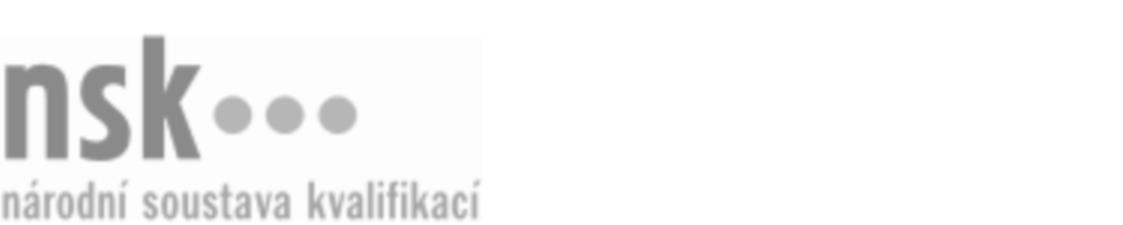 Kvalifikační standardKvalifikační standardKvalifikační standardKvalifikační standardKvalifikační standardKvalifikační standardKvalifikační standardKvalifikační standardVýrobce/výrobkyně obuvnických komponentů a polotovarů (kód: 32-037-H) Výrobce/výrobkyně obuvnických komponentů a polotovarů (kód: 32-037-H) Výrobce/výrobkyně obuvnických komponentů a polotovarů (kód: 32-037-H) Výrobce/výrobkyně obuvnických komponentů a polotovarů (kód: 32-037-H) Výrobce/výrobkyně obuvnických komponentů a polotovarů (kód: 32-037-H) Výrobce/výrobkyně obuvnických komponentů a polotovarů (kód: 32-037-H) Výrobce/výrobkyně obuvnických komponentů a polotovarů (kód: 32-037-H) Autorizující orgán:Ministerstvo průmyslu a obchoduMinisterstvo průmyslu a obchoduMinisterstvo průmyslu a obchoduMinisterstvo průmyslu a obchoduMinisterstvo průmyslu a obchoduMinisterstvo průmyslu a obchoduMinisterstvo průmyslu a obchoduMinisterstvo průmyslu a obchoduMinisterstvo průmyslu a obchoduMinisterstvo průmyslu a obchoduMinisterstvo průmyslu a obchoduMinisterstvo průmyslu a obchoduSkupina oborů:Kožedělná a obuvnická výroba a zpracování plastů (kód: 32)Kožedělná a obuvnická výroba a zpracování plastů (kód: 32)Kožedělná a obuvnická výroba a zpracování plastů (kód: 32)Kožedělná a obuvnická výroba a zpracování plastů (kód: 32)Kožedělná a obuvnická výroba a zpracování plastů (kód: 32)Kožedělná a obuvnická výroba a zpracování plastů (kód: 32)Týká se povolání:Kvalifikační úroveň NSK - EQF:333333333333Odborná způsobilostOdborná způsobilostOdborná způsobilostOdborná způsobilostOdborná způsobilostOdborná způsobilostOdborná způsobilostNázevNázevNázevNázevNázevÚroveňÚroveňOrientace v normách a v technické dokumentaci v obuvnictvíOrientace v normách a v technické dokumentaci v obuvnictvíOrientace v normách a v technické dokumentaci v obuvnictvíOrientace v normách a v technické dokumentaci v obuvnictvíOrientace v normách a v technické dokumentaci v obuvnictví33Příprava, obsluha, seřízení a údržba strojů pro výrobu obuvnických komponentů a polotovarůPříprava, obsluha, seřízení a údržba strojů pro výrobu obuvnických komponentů a polotovarůPříprava, obsluha, seřízení a údržba strojů pro výrobu obuvnických komponentů a polotovarůPříprava, obsluha, seřízení a údržba strojů pro výrobu obuvnických komponentů a polotovarůPříprava, obsluha, seřízení a údržba strojů pro výrobu obuvnických komponentů a polotovarů33Příprava a úprava materiálů pro výrobu obuvnických komponentů a polotovarůPříprava a úprava materiálů pro výrobu obuvnických komponentů a polotovarůPříprava a úprava materiálů pro výrobu obuvnických komponentů a polotovarůPříprava a úprava materiálů pro výrobu obuvnických komponentů a polotovarůPříprava a úprava materiálů pro výrobu obuvnických komponentů a polotovarů33Vysekávání součástí pro výrobu obuvnických komponentů a polotovarůVysekávání součástí pro výrobu obuvnických komponentů a polotovarůVysekávání součástí pro výrobu obuvnických komponentů a polotovarůVysekávání součástí pro výrobu obuvnických komponentů a polotovarůVysekávání součástí pro výrobu obuvnických komponentů a polotovarů33Příprava, vyztužování a tvarování napínacích stélek při výrobě obuvnických komponentů a polotovarůPříprava, vyztužování a tvarování napínacích stélek při výrobě obuvnických komponentů a polotovarůPříprava, vyztužování a tvarování napínacích stélek při výrobě obuvnických komponentů a polotovarůPříprava, vyztužování a tvarování napínacích stélek při výrobě obuvnických komponentů a polotovarůPříprava, vyztužování a tvarování napínacích stélek při výrobě obuvnických komponentů a polotovarů33Tvarování opatků a tužinek při výrobě obuvnických komponentů a polotovarůTvarování opatků a tužinek při výrobě obuvnických komponentů a polotovarůTvarování opatků a tužinek při výrobě obuvnických komponentů a polotovarůTvarování opatků a tužinek při výrobě obuvnických komponentů a polotovarůTvarování opatků a tužinek při výrobě obuvnických komponentů a polotovarů33Lisování obuvnických komponentů a polotovarůLisování obuvnických komponentů a polotovarůLisování obuvnických komponentů a polotovarůLisování obuvnických komponentů a polotovarůLisování obuvnických komponentů a polotovarů33Úprava plošných obuvnických materiálůÚprava plošných obuvnických materiálůÚprava plošných obuvnických materiálůÚprava plošných obuvnických materiálůÚprava plošných obuvnických materiálů33Frézování, broušení a další úpravy okrajů obuvnických polotovarůFrézování, broušení a další úpravy okrajů obuvnických polotovarůFrézování, broušení a další úpravy okrajů obuvnických polotovarůFrézování, broušení a další úpravy okrajů obuvnických polotovarůFrézování, broušení a další úpravy okrajů obuvnických polotovarů33Provádění průběžných a konečných kontrol obuvnických komponentů a polotovarůProvádění průběžných a konečných kontrol obuvnických komponentů a polotovarůProvádění průběžných a konečných kontrol obuvnických komponentů a polotovarůProvádění průběžných a konečných kontrol obuvnických komponentů a polotovarůProvádění průběžných a konečných kontrol obuvnických komponentů a polotovarů33Výrobce/výrobkyně obuvnických komponentů a polotovarů,  28.03.2024 14:46:17Výrobce/výrobkyně obuvnických komponentů a polotovarů,  28.03.2024 14:46:17Výrobce/výrobkyně obuvnických komponentů a polotovarů,  28.03.2024 14:46:17Výrobce/výrobkyně obuvnických komponentů a polotovarů,  28.03.2024 14:46:17Strana 1 z 2Strana 1 z 2Kvalifikační standardKvalifikační standardKvalifikační standardKvalifikační standardKvalifikační standardKvalifikační standardKvalifikační standardKvalifikační standardPlatnost standarduPlatnost standarduPlatnost standarduPlatnost standarduPlatnost standarduPlatnost standarduPlatnost standarduStandard je platný od: 21.10.2022Standard je platný od: 21.10.2022Standard je platný od: 21.10.2022Standard je platný od: 21.10.2022Standard je platný od: 21.10.2022Standard je platný od: 21.10.2022Standard je platný od: 21.10.2022Výrobce/výrobkyně obuvnických komponentů a polotovarů,  28.03.2024 14:46:17Výrobce/výrobkyně obuvnických komponentů a polotovarů,  28.03.2024 14:46:17Výrobce/výrobkyně obuvnických komponentů a polotovarů,  28.03.2024 14:46:17Výrobce/výrobkyně obuvnických komponentů a polotovarů,  28.03.2024 14:46:17Strana 2 z 2Strana 2 z 2